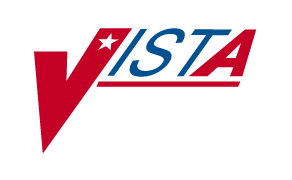 Incomplete Records Tracking (IRT)Technical ManualVersion 1.0April 2002Department of Veterans Affairs Software Design & Developmenttable of ContentsIntroduction	1Orientation	3General Information	5Namespace and Conventions	5Background Job Options	5E-Mail Notifications	5E-Mail Reports	5Integrity Checker	5SACC Exemptions/Non-Standard Code	5Implementation and Maintenance	7Set up IRT Parameters	7ADT System Definition Menu Option:  Bulletin Selection	9Routines	11Routine to Map	11Callable Routines	11Compiled Template Routines	11Routine List	11Files	13Globals and Files	13File List	13Templates	14Exported Options	15Menu Diagrams	15Exported Protocols	15Exported Options	15Exported List Templates	15Archiving and Purging	17External/Internal Relations	19DBIA Agreements	19Package Wide-Variables	21VADPT Variables (See Appendix)	21VAUTOMA	21How to Generate On-Line Documentation	23Security	25Security Keys	25FileMan Access Codes	25Glossary	27Appendix - VADPT Variables	29Overview	29Supported References	30Callable Entry Points in VADPT	31Alpha Subscripts	67IntroductionThe Incomplete Records Tracking (IRT) software is formerly a component of PIMS V. 5.3.  With PIMS V. 5.3, it includes many enhancements that should allow the users greater flexibility and efficiency when tracking incomplete records.The package now tracks all types of deficiencies, in addition to those already being tracked (Discharge and Interim Summaries and OP Reports).  The sites will have the ability to add the deficiencies they wish to track to make this package more site specific.The Physician for Deficiency will be tracked throughout the IRT process.  The users will know who is responsible for the deficiency at various stages of tracking, from entry through completion.OrientationThis is the technical manual for the Incomplete Records Tracking (IRT) software package.  It is designed to provide necessary information for use in the technical operation of the Incomplete Records Tracking software product.  The technical manual is intended for use by technical computer personnel and not the typical end user.General InformationNamespace and ConventionsThe namespace assigned to Incomplete Records Tracking is DGJ.Background Job Options	SUGGESTED	DEVICEOPTION NAME	RUN FREQUENCY	REQUIRED	REMARKSDGJ IRT UPDATE (BACKGROUND)	Nightly	NO	Schedule in TaskManE-Mail NotificationsOPTION	SUBJECT	ROUTINEIRT Update Std. Def. Background Job	Patients Discharged Less than 48 hours	DGJBGJIRT Update Std. Deficiencies	Patients Discharged Less than 48 hours	DGJBGJE-Mail ReportsThere is a report that is created by the IRT background job that is sent to a mail group at each facility.  This report lists the patients that have had short form discharges (less than 48 hours from admission) within the time frame of when the IRT background job was run.  The facility should use the Bulletin Selection option under the ADT System Definition menu to set up the mail group to receive this report.Integrity CheckerIRT uses KIDS integrity checker.  Under the installation option of the Kernel Installation Distribution System menu, select Verify Checksums in Transport Global to ensure that the routines are correct.SACC Exemptions/Non-Standard CodeThere are no SACC exemptions/non-standard code in the IRT package.Implementation and MaintenanceThe IRT package may be tailored specifically to meet the needs of the various sites.  The IRT package will function around the parameters defined through the Set up IRT Parameters option.  The IRT short form list group entry may be found in the Bulletin Selection of the ADT System Definition Menu option.Set up IRT ParametersThe Set up IRT Parameters option is used to establish site specific parameters and activate/inactivate the IRT package.  You must hold the DGJ SUPER key to access this option.These site parameters determine the default physician responsible for dictating and signing the summary/report, whether reviewed by another physician is required, the default physician (if any) responsible for reviewing the summary/report, whether outpatient operation reports are tracked, the number of days a physician has to dictate, sign, and review a summary/report before it is considered incomplete, any message you wish to have appear on the bottom of each page of the Incomplete Records List or Undictated Reports List, and if short forms (admission and discharge within 48 hours) should have standard deficiencies created for them.Listed below is a brief explanation of each site parameter. DIVISION NAMEThe name or number of the division for which you wish to set the IRT parameters.  The division entered at this prompt must be in the MEDICAL CENTER DIVISION file.TRACK INCOMPLETE SUMMARIES?Enter YES to track incomplete summaries/reports.  If NO is entered, the IRT package will be inactivated and no incomplete reports or summaries will be tracked.  The system will maintain the default values of all other site parameters while the package is inactivated.  When the IRT package is reactivated, those defaults will become effective.DEFAULT PRIMARY PHYSICIANSelect PRIMARY or ATTENDING physician.  Depending on the entry made, when the summary or operation report entry is created, the physician of record (PRIMARY or ATTENDING) in Bed Control will be the default Primary physician for the Incomplete Records entry.ARE REPORTS REVIEWED?Enter YES if this division requires a second physician to review the summary/report.  Enter NO if review by a second physician is not necessary.DEFAULT REVIEWING PHYSICIANThis prompt will only appear if YES was entered at the previous prompt.  Enter PRIMARY or ATTENDING physician.  Depending on the entry made, when the summary or operation report is created, the physician of record (PRIMARY or ATTENDING) in Bed Control will be the default Attending physician for the Incomplete Records entry.DEFAULT PHYS. FOR SIGNATURESelect PRIMARY or ATTENDING physician.  Depending on the entry made, when the summary or operation report entry is created, the physician of record (PRIMARY or ATTENDING) in Bed Control will be the default physician.TRACK OUTPATIENT OP REPORTS?Enter YES if you want to track outpatient operation reports at this division.  Enter NO  to not track outpatient reports.DAYS FOR DICTATIONThe number of days (0-99) the physician has to dictate a summary/report before it is considered incomplete.DAYS FOR SIGNATUREThe number of days (0-99) from the date of transcription the physician has to sign a summary/report before it is considered incomplete.DAYS FOR REVIEWThe number of days (0-99) the reviewing physician has to review the report, once it has been signed, before it is considered incomplete.  This prompt will only appear if “ARE REPORTS REVIEWED” prompt is answered YES.INCOMPLETE SUMMERIES MESSAGEA free text message, 1-99 characters in length, which will appear on the reports generated by the Incomplete Reports Print and Undictated Reports Print options.STD. DEFIC. FOR SHORT FORMSRenter YES if you wish the IRT background job to create standard deficiencies for short form discharges (discharged less than 48 hours after admission).DEFAULT MEDICAL RECORD TYPEEnter the Record Type name used for Medical Records.  If the entry is left blank, the default value will be MEDICAL RECORDS.  This parameter is useful at sites which may have a different name for their Medical Records department.ADT System Definition Menu Option: Bulletin SelectionThis option is used to specify the mail group you desire specific types of notification to be made to.  The mail group can be one created locally or a distributed 'DG' mail group.  If a mail group is selected, notification concerning that specific action will be made in the form of a mailman bulletin.  If no notification is desired for a specific action, no mail group should be specified.  If you have any questions concerning the purpose of a specific type of notification enter a question, mark at the applicable prompt.DEATH GROUP: DEATH GROUP// ^IRT SHORT FORM LIST GROUPIRT SHORT FORM LIST GROUP: ???   Select the name of the mail group which should be notified whenever   the IRT Background Job is run, options: (IRT Update Std. Deficiencies and   IRT Update Std. Def. Background Job), to receive a list of patients that   have been discharged less than 48 hours from their admission (Short Form).   If no mail group is selected no bulletin will be generated.Answer with MAIL GROUP NAMEDo you want the entire 860-Entry MAIL GROUP List?RoutinesRoutines to MapFor those sites where routine mapping is applicable, the compiled templates DGJX* may be recommended for mapping.Callable RoutinesVADATE	Generic Date RoutineVADPT	Obtain Patient InformationVALM	List ManagerVAUTOMA	Generic One, Many, All RoutineSee Package-Wide Variables section of this manual for entry points.Compiled Template RoutinesIt is recommended you recompile the following input templates at 4000 bytes.FILE #	TEMPLATE NAME	ROUTINES393	DGJ EDIT IRT RECORD	DGJXE*	DGJ ENTER IRT RECORD	DGJXA*Routine ListThe following are the steps you may take to obtain a listing of the routines contained in the IRT package.Programmer Options MenuRoutine Tools MenuFirst Line Routine Print OptionRoutine Selector:  DGJ*FilesGlobals and FilesThe main globals used in the IRT package are ^DG, and ^VAS.   The main files are INCOMPLETE RECORDS, MAS SERVICE, IRT STATUS, IRT TYPE OF DEFICIENCY, and TYPE OF CATEGORY.The MEDICAL CENTER DIVISION, MAS PARAMETERS, and PATIENT MOVEMENT files belong to the Registration package .  These files contain fields belonging to the IRT package.File ListFILE #	FILE NAME	GLOBAL	FIELD NAME	FIELD #40.8	MEDICAL CENTER DIVISION	^DG(40.8,	TRACK INCOMPLETE SUMMARIES?	100.01	DEFAULT PRIMARY PHYSICIAN	100.02	ARE REPORTS REVIEWED?	100.03	DEFAULT REVIEWING PHYSICIAN	100.04	TRACK OUTPATIENT OP REPORTS?	100.05	DAYS FOR DICTATION	100.06	DAYS FOR SIGNATURE	100.07	DAYS FOR REVIEW	100.08	INCOMPLETE SUMMARIES MESSAGE	100.09	DEFAULT PHYS. FOR SIGNATURE	100.1	STD. DEFIC. FOR SHORT FORMS?	100.2	DEFAULT MEDICAL RECORD TYPE	100.343	MAS PARAMETERS	^DG(43,	IRT BACKGROUND JOB LAST RUN	401	IRT SHORT FROM LIST GROUP	513393	INCOMPLETE RECORDS	^VAS(393,393.1	MAS SERVICE	^DG(393.1,393.2	IRT STATUS	^DG(393.2,393.3	IRT TYPE OF DEFICIENCY	^VAS(393.3,393.41	TYPE OF CATEGORY	^VAS(393.41,405	PATIENT MOVEMENT	^DGPM(405,TemplatesVA FileMan MenuPrint File Entries OptionOutput from what File:  Print Template, Sort Template, Input Template, List TemplateSort by:  NameStart with name:  DGJ to DGJZWithin name, sort by:  <RET>First print field:  NameExported OptionsThe following are the steps you may take to obtain information about menus, exported protocols, exported options and exported list templates concerning the IRT package.Menu DiagramsProgrammers OptionsMenu ManagementDisplay Menus and Options MenuDiagram MenusSelect User or Option Name:  O.DGJ IRT MENUExported ProtocolsVA FileMan MenuPrint File Entries OptionOutput from what File:  PROTOCOLSort by:  NameStart with name:  DGJ to DGJZWithin name, sort by:  <RET>First print field:  NameExported OptionsVA FileMan MenuPrint File Entries OptionOutput from what File:  OPTIONSort by:  NameStart with name:  DGJ to DGJZWithin name, sort by:  <RET>First print field:  NameExported List TemplatesVA FileMan MenuPrint File Entries OptionOutput from what File:  LIST TEMPLATESSort by:  NameStart with name:  DGJ to DGJZWithin name, sort by:  <RET>First print field:  NameArchiving and PurgingThere are no archiving and purging capabilities connected to the IRT package.External/Internal RelationsMinimums of VA FileMan V. 21.0, Kernel V. 8.0, and PIMS V. 5.3 are required to run this package.DBIA AGREEMENTSThe following are the steps you may take to obtain the database integration agreements for the IRT package.DBIA Agreements - Custodial PackageFORUMDBA MenuIntegration Agreements MenuCustodial Package MenuActive by Custodial Package OptionSelect Package Name:  Incomplete Records TrackingDBIA Agreements - Subscriber PackageFORUMDBA MenuIntegration Agreements MenuSubscriber Package MenuPrint Active by Subscriber Package OptionStart with subscriber package:  Incomplete Records TrackingPackage-Wide VariablesThere are no package-wide variables associated with the IRT package.VADPT VariablesSee Appendix.VAUTOMAVAUTOMA is a routine which will do a one/many/all prompt - returning the chosen values in a subscripted variable specified by the calling programmer.Input variables:VAUTSTR	string which describes what is to be entered.VAUTNI	defines if array is sorted alphabetically or numerically.VAUTVB	name of the subscripted variable to be returned.VAUTNALL	define this variable if you do not want the user to be given the 	ALL option.Other variables as required by a call to ^DIC (see VA FileMan Programmers Manual).Output variables:As defined in VAUTVBHow to Generate On-Line DocumentationThis section describes some of the various methods by which users may secure IRT technical documentation.  On-line technical documentation pertaining to the IRT software, in addition to that which is located in the help prompts and on the help screens which are found throughout the IRT package, may be generated through utilization of several KERNEL options. These include but are not limited to:  XINDEX, Menu Management Inquire Option File, Print Option File, and FileMan List File Attributes. Entering question marks at the "Select ... Option:" prompt may also provide users with valuable technical information.  For example, a single question mark (?) lists all options which can be accessed from the current option.  Entering two question marks (??) lists all options accessible from the current one, showing the formal name and lock for each.  Three question marks (???) displays a brief description for each option in a menu while an option name preceded by a question mark (?OPTION) shows extended help, if available, for that option.For a more exhaustive option listing and further information about other utilities which supply on-line technical information, please consult the VistA Kernel Reference Manual.XIndexThis option analyzes the structure of a routine(s) to determine in part if the routine(s) adheres to VistA Programming Standards.  The XINDEX output may include the following components:  compiled list of errors and warnings, routine listing, local variables, global variables, naked globals, label references, and external references.  By running XINDEX for a specified set of routines, the user is afforded the opportunity to discover any deviations from VistA Programming Standards which exist in the selected routine(s) and to see how routines interact with one another, that is, which routines call or are called by other routines.To run XINDEX for the IRT package, specify the following namespaces at the "routine(s) ?>" prompt:  DGJ*.IRT initialization routines which reside in the UCI in which XINDEX is being run, compiled template routines, and local routines found within the IRT namespace should be omitted at the "routine(s) ?>" prompt.  To omit routines from selection, preface the namespace with a minus sign (-).List File AttributesThis FileMan option allows the user to generate documentation pertaining to files and file structure.  Utilization of this option via the "Standard" format will yield the following data dictionary information for a specified file(s): file name and description, identifiers, cross-references, files pointed to by the file specified, files which point to the file specified, input templates, print templates, and sort templates.  In addition, the following applicable data is supplied for each field in the file:  field name, number, title, global location, description, help prompt, cross-reference(s), input transform, date last edited, and notes.Using the "Global Map" format of this option generates an output which lists all cross-references for the file selected, global location of each field in the file, input templates, print templates, and sort templates. SecuritySecurity KeysThe following are the steps you may take to obtain information about the security keys contained in the IRT package.VA FileMan MenuPrint File Entries OptionOutput from what File:  SECURITY KEYSort by:  NameStart with name:  DGJ to DGJZWithin name, sort by:  <RET>First print field:  NameThen print field:  DescriptionFileMan Access CodesBelow is a list of recommended FileMan Access Codes associated with each file contained in the IRT package.  This list may be used to assist in assigning users appropriate FileMan Access Codes.FILE		WR		LAYGONUMBER	NAME	ACCESS	ACCESS	ACCESS	ACCESS	ACCESS40.8**	MEDICAL CENTER DIVISION	@	d	@	@	D43**	MAS PARAMETERS	@	d	D	@	@393	INCOMPLETE RECORDS	@	d	D	D	D393.1	MAS SERVICE	@	d	@	@	@393.2	IRT STATUS	@	d	@	@	@393.3	IRT TYPE OF DEFICIENCY	@	d	@	@	@393.41	TYPE OF CATEGORY	@	d	@	@	@405**	PATIENT MOVEMENT	@	d	@	@	@** Files owned by the Registration package contain fields belonging to the IRT package.GlossaryADT	Admission, Discharge, and TransferIRT	Incomplete Records TrackingKIDS	Kernel Installation and Distribution SystemPIMS	Patient Information Management SystemPTF	Patient Treatment FileSACC	Standards and Conventions CommitteePTF	Patient Treatment File	Veterans Health Information Systems and Technology ArchitectureAppendix – VADPT VariablesI.  OVERVIEWVADPT is a utility routine designed to provide a central point where a programmer can obtain information concerning a patient's record.  Supported entry points are provided which will return demographics, inpatient status, eligibility information, etc.Access to patient information is not limited to using the supported entry points in VADPT.  Integration agreements can be established through the DBA between PIMS and other packages to reference information.  Additionally, several data elements are supported without an integration agreement.II.  SUPPORTED REFERENCESThe following references to patient information (PATIENT file #2) are supported without an integration agreement.  All nationally distributed cross-references on these fields are also supported.III.  CALLABLE ENTRY POINTS IN VADPT1.  DEM^VADPT	This entry point returns demographic information for a patient.	Input:			DFN		This required variable is the internal 						entry number in the PATIENT file.VAPTYP	This optional variable can be set to the internal number of a patient eligibility.  The variable can be used to indicate the patient's type such as VA, DOD, or IHS through the eligibility.  If this variable is not defined or the eligibility does not exist, the VA patient IDs will be returned.VAHOW	This optional variable can be set to a requested format for the output array.  If this variable is not defined or does not contain one of the following values, the output array will be returned with numeric subscripts. 1 -- return the output array with alpha  subscripts - see alpha subscripts section (e.g., VADM(1) would be VADM("NM")) 2 -- return the output in the ^UTILITY  global with numeric subscripts (e.g., ^UTILITY("VADM",$J,1)) 12 -- return the output in the ^UTILITY  global with alpha subscripts (e.g., ^UTILITY("VADM",$J,"NM"))VAROOT	This optional variable can be set to a local variable or global name in which to return the output.(e.g., VAROOT="DGDEM")Output:		VADM(1)	The NAME of the patient.(e.g., IRTPATIENT,ONE)VADM(2)	The SOCIAL SECURITY NUMBER of the patient in internal^external format.(e.g., 000456789^000-45-6789)VADM(3)	The DATE OF BIRTH of the patient in internal^external format.(e.g., 2551025^OCT 25,1955)VADM(4)	The AGE of the patient as of today, unless a date of death exists, in which case the age returned will be as of that date.  (e.g., 36)VADM(5)	The SEX of the patient in internal^external format.  (e.g., M^MALE)VADM(6)	The DATE OF DEATH of the patient, should one exist, in internal^external format.(e.g., 2881101.08^NOV 1,1988@08:00)VADM(7)	Any REMARKS concerning this patient which may be on file.(e.g., Need to obtain dependent info.)VADM(8)	The RACE of the patient in internal^external format.(e.g., 1^WHITE,NON-HISPANIC)VADM(9)	The RELIGION of the patient in internal^external format.(e.g., 99^CATHOLIC)VADM(10)	The MARITAL STATUS of the patient in internal^external format.(e.g., 1^MARRIED)VA("PID")	The PRIMARY LONG ID for a patient.  The format of this variable will depend on the type of patient if VAPTYP is set.  (e.g., 000-45-6789)VA("BID")	The PRIMARY SHORT ID for a patient.  The format of this variable will depend on the type of patient if VAPTYP is set.  (e.g., 6789)VAERR 	The error flag will have one of the following values. 0  -- no errors encountered  1  -- error encountered - DFN or^DPT(DFN,0) is not defined 2.  ELIG^VADPTThis entry point returns eligibility information for a patient.	Input:			DFN		This required variable is the internal entry number in the PATIENT file.VAHOW	This optional variable can be set to a requested format for the output array.  If this variable is not defined or does not contain one of the following values, the output array will be returned with numeric subscripts. 1 -- return the output array with alpha subscripts - see alpha subscripts section (e.g., VAEL(1) would be VAEL("EL")) 2 -- return the output in the ^UTILITY global with numeric subscripts (e.g., ^UTILITY("VAEL",$J,1)) 12 -- return the output in the ^UTILITY global with alpha subscripts (e.g., ^UTILITY("VAEL",$J,"EL"))VAROOT	This optional variable can be set to a local variable or global name in which to return the output.(e.g., VAROOT="DGELG")Output:		VAEL(1)	The PRIMARY ELIGIBILITY CODE of the patient in internal^external format.(e.g., 1^SERVICE CONNECTED 50-100%)VAEL(1,#)	An array of other PATIENT ELIGI-BILITIES to which the patient is entitled to care, in internal^external format.  The # sign represents the internal entry number of the eligibility in the ELIGIBILITY CODE file.  (e.g., 13^PRISONER OF WAR)VAEL(2)	The PERIOD OF SERVICE of the patient in internal^external format.(e.g., 19^WORLD WAR I)VAEL(3)	If the SERVICE CONNECTED? field is YES, a "1" will be returned in the first piece; otherwise, a "0" will be returned.  If service connected, the SERVICE CONNECTED PERCENTAGE field will be returned in the second piece.  (e.g., 1^70)VAEL(4)	If the VETERAN (Y/N)? field is YES, a "1" will be returned; otherwise, a "0" will be returned.  (e.g., 1)VAEL(5)	If an INELIGIBLE DATE exists, a "0"will be returned indicating the patient is ineligible; otherwise, a "1" will be returned.  (e.g., 0)VAEL(5,1)	If ineligible, the INELIGIBLE DATE of the patient in internal^external format.  (e.g., 2880101^JAN 1,1988)VAEL(5,2)	If ineligible, the INELIGIBLE TWX SOURCE in internal^external format.(e.g., 2^REGIONAL OFFICE)VAEL(5,3)	If ineligible, the INELIGIBLE TWX CITY.  (e.g., )VAEL(5,4)	If ineligible, the INELIGIBLE TWX STATE from which the ineligible notification was received in internal^external format.(e.g., 36^)VAEL(5,5)	If ineligible, the INELIGIBLE VARO DECISION.(e.g., UNABLE TO VERIFY)VAEL(5,6)	If ineligible, the INELIGIBLE REASON.  (e.g., NO DD214)VAEL(6)	The TYPE of patient in internal^external format.(e.g., 1^SC VETERAN)VAEL(7)	The CLAIM NUMBER of the patient.(e.g., 000456789)VAEL(8)	The current ELIGIBILITY STATUS of the patient in internal^external format.  (e.g., V^VERIFIED)VAEL(9)	The CURRENT MEANS TEST STATUS of the patient CODE^NAME.  (e.g., A^CATEGORY A)VAERR	The error flag will have one of the following values. 0  -- no errors encountered  1  -- error encountered - DFN or^DPT(DFN,0) is not defined 3.  MB^VADPTThis entry point returns monetary benefit information for a patient.	Input:			DFN		This required variable is the internalentry number in the PATIENT file.VAHOW	This optional variable can be set to a requested format for the output array.  If this variable is not defined or does not contain one of the following values, the output array will be returned with numeric subscripts. 1 -- return the output array with alpha subscripts - see alpha subscripts section (e.g., VAMB(1) would be VAMB("AA")) 2 -- return the output in the ^UTILITY global with numeric subscripts (e.g., ^UTILITY("VAMB",$J,1)) 12 -- return the output in the ^UTILITY global with alpha subscripts (e.g., ^UTILITY("VAMB",$J,"AA"))VAROOT	This optional variable can be set to a local variable or global name in which to return the output.(e.g., VAROOT="DGMB")		Output:		VAMB(1)	If the RECEIVING A&A BENEFITS? field is YES, a "1" will be returned in the first piece; otherwise, a "0" will be returned.  If receiving A&A benefits, the TOTAL ANNUAL VA CHECK AMOUNT will be returned in the second piece.  (e.g., 1^1000)VAMB(2)	If the RECEIVING HOUSEBOUND BENEFITS? field is YES, a "1" will be returned in the first piece; otherwise, a "0" will be returned.  If receiving housebound benefits, the TOTAL ANNUAL VA CHECK AMOUNT will be returned in the second piece.(e.g., 1^0)VAMB(3)	If the RECEIVING SOCIAL SECURITY field is YES, a "1" will be returned in the first piece; otherwise, a "0" will be returned.  If receiving social security, the AMOUNT OF SOCIAL SECURITY will be returned in the second piece.  (e.g., 0)VAMB(4)	If the RECEIVING A VA PENSION? field is YES, a "1" will be returned in the first piece; otherwise, a "0" will be returned.  If receiving a VA pension, the TOTAL ANNUAL VA CHECK AMOUNT will be returned in the second piece.  (e.g., 1^563.23)VAMB(5)	If the RECEIVING MILITARY RETIREMENT? field is YES, a "1" will be returned in the first piece; otherwise, a "0" will be returned.  If receiving military retirement, the AMOUNT OF MILITARY RETIRE-MENT will be returned in the second piece.  (e.g., 0)VAMB(6)	The RECEIVING SUP. SECURITY (SSI) field is being eliminated.  Since v5.2, a "0" is returned for this variable.VAMB(7)	If the RECEIVING VA DISABILITY? field is YES, a "1" will be returned in the first piece; otherwise, a "0" will be returned.  If receiving VA disability, the TOTAL ANNUAL VA CHECK AMOUNT will be returned in the second piece.  (e.g., 0)VAMB(8)	If the TYPE OF OTHER RETIRE-MENT field is filled in, a "1" will be returned in the first piece; otherwise, a "0" will be returned.  If receiving other retirement, the AMOUNT OF OTHER RETIREMENT will be returned in the second piece.(e.g., 1^2500.12)VAMB(9)	If the GI INSURANCE POLICY? field is YES, a "1" will be returned in the first piece; otherwise, a "0" will be returned.  If receiving GI insurance, the AMOUNT OF GI INSURANCE will be returned in the second piece.(e.g., 1^100000)VAERR	The error flag will have one of the following values. 0  -- no errors encountered  1  -- error encountered - DFN or^DPT(DFN,0) is not defined 4.  SVC^VADPTThis entry point returns service information for a patient.	Input:			DFN		This required variable is the internalentry number in the PATIENT file.VAHOW	This optional variable can be set to a requested format for the output array.  If this variable is not defined or does not contain one of the following values, the output array will be returned with numeric subscripts. 1 -- return the output array with alpha subscripts - see alpha subscripts section (e.g., VASV(1) would be VASV("VN")) 2 -- return the output in the ^UTILITY global with numeric subscripts (e.g., ^UTILITY("VASV",$J,1)) 12 -- return the output in the ^UTILITY global with alpha subscripts (e.g., ^UTILITY("VASV",$J,"VN"))VAROOT	This optional variable can be set to a local variable or global name in which to return the output.(e.g., VAROOT="DGSVC")	Output:		VASV(1)	If the  SERVICE INDICATED field is YES, a "1" will be returned; otherwise a "0" will be returned.  (e.g., 0)VASV(1,1)	If  Service, the  FROM DATE in internal^external format.(e.g., 2680110^JAN 10,1968)VASV(1,2)	If  Service, the  TO DATE in internal^external format.(e.g., 2690315^MAR 15,1969)VASV(2)	If the AGENT ORANGE EXPOS. INDICATED field is YES, a "1" will be returned; otherwise a "0" will be returned.  (e.g., 0)VASV(2,1)	If Agent Orange exposure, the AGENT ORANGE REGISTRATION DATE in internal^external format.(e.g., 2870513^MAY 13,1987)VASV(2,2)	If Agent Orange exposure, the AGENT ORANGE EXAMINATION DATE in internal^external format.(e.g., 2871101^NOV 1,1987)VASV(2,3)	If Agent Orange exposure, AGENT ORANGE REPORTED TO C.O. date in internal^external format.(e.g., 2871225^DEC 25,1987)VASV(2,4)	If Agent Orange exposure, AGENT ORANGE REGISTRATION #.(e.g., 123456)VASV(2,5)	If Agent Orange exposure, the AGENT ORANGE EXPOSURE LOCATION ininternal^external format(e.g., V^)VASV(3)	If the RADIATION EXPOSURE INDICATED field is YES, a "1" will be returned; otherwise a "0" will be returned  (e.g., 0)VASV(3,1)	If Radiation Exposure, RADIATION REGISTRATION DATE in internal^external format.(e.g., 2800202^FEB 02,1980)VASV(3,2)	If Radiation Exposure, RADIATIONEXPOSURE METHOD in internal^external format.(e.g., T^NUCLEAR TESTING)VASV(4)	If the POW STATUS INDICATED field is YES, a "1" will be returned; otherwise a "0" will be returned.(e.g., 0)VASV(4,1)	If POW status, POW FROM DATE ininternal^external format.(e.g., 2450319^MAR 19,1945)VASV(4,2)	If POW status, POW TO DATE in internal^external format.(e.g., 2470101^JAN 1,1947)VASV(4,3)	If POW status, POW CONFINEMENT LOCATION in internal^external format.(e.g., 2^WORLD WAR II - )VASV(5)	If the COMBAT SERVICE INDICATED field is YES, a "1" will be returned; otherwise a "0" will be returned.  (e.g., 0)VASV(5,1)	If combat service, COMBAT FROM DATE in internal^external format.(e.g., 2430101^JAN 1,1943)VASV(5,2)	If combat service, COMBAT TO DATE in internal^external format.(e.g., 2470101^JAN 1,1947)VASV(5,3)	If combat service, COMBAT SERVICE LOCATION in internal^external format.(e.g., 2^WORLD WAR II - )VASV(6)	If a SERVICE BRANCH [LAST] field is indicated, a "1" will be returned in the first piece; otherwise a "0" will be returned.  (e.g., 0)VASV(6,1)	If service branch, BRANCH OF SERVICE field in internal^external format.  (e.g., 3^AIR FORCE)VASV(6,2)	If service branch, SERVICE NUMBER field in internal^external format.(e.g., 000456789)VASV(6,3)	If service branch, SERVICE DISCHARGE TYPE in internal^external format.(e.g., 1^HONORABLE)VASV(6,4)	If service branch, SERVICE ENTRY DATE in internal^external format.(e.g., 2440609^JUN 9,1944)VASV(6,5)	If service branch, SERVICE SEPARATION DATE in internal^external format.(e.g., 2480101^JAN 1,1948)VASV(7)	If a SERVICE SECOND EPISODE field is indicated, a "1" will be returned; otherwise a "0" will be returned.  (e.g., 0)VASV(7,1)	If second episode, BRANCH OF SERVICE field in internal^external format.  (e.g., 3^AIR FORCE)VASV(7,2)	If second episode, SERVICE NUMBER field in internal^external format.  (e.g., 000456789)VASV(7,3)	If second episode, SERVICE DISCHARGE TYPE in internal^external format.(e.g., 1^HONORABLE)VASV(7,4)	If second episode, SERVICE ENTRY DATE in internal^external format.(e.g., 2440609^JUN 9,1944)VASV(7,5)	If second episode, SERVICE SEPARATION DATE in internal^external format.(e.g., 2480101^JAN 1,1948)VASV(8)	If a SERVICE THIRD EPISODE field is indicated, a "1" will be returned; otherwise a "0" will be returned. (e.g., 0)VASV(8,1)	If third episode, BRANCH OF SERVICE field in internal^external format.  (e.g., 3^AIR FORCE)VASV(8,2)	If third episode, SERVICE NUMBER field in internal^external format.(e.g., 000456789)VASV(8,3)	If third episode, SERVICE DIS-CHARGE TYPE in internal^externalformat. (e.g., 1^HONORABLE)VASV(8,4)	If third episode, SERVICE ENTRY DATE in internal^external format.(e.g., 2440609^JUN 9,1944)VASV(8,5)	If third episode, SERVICE SEPARATION DATE in internal^external format.(e.g., 2480101^JAN 1,1948)VASV(9)	If the CURRENT PH INDICATORfield is YES, a “1” will be returned;otherwise a “0” will be returned (e.g., 0)VASV(9,1)	If the CURRENT PH INDICATORfield is YES, CURRENT PURPLE HEART STATUS in internal^externalformat.(e.g., 2^IN PROCESS)VASV(9,2)	If the CURRENT PH INDICATORfield is NO, CURRENT PURPLE HEART REMARKS in internal^external format. (e.g., 5^VAMC)VAERR	The error flag will have one of the following values. 0 -- no errors encountered  1 -- error encountered - DFN or^DPT(DFN,0) is not defined 5.  ADD^VADPTThis entry point returns address data for a patient.  If a temporary address is in effect, the data returned will be that pertaining to that temporary address; otherwise, the permanent patient address information will be returned.	Input:			DFN		This required variable is the internalentry number in the PATIENT file.VAHOW	This optional variable can be set to arequested format for the output array.  If this variable is not defined or does not contain one of the following values, the output array will be returned with numeric subscripts. 1 -- return the output array with alpha subscripts - see alpha subscripts section (e.g., VAPA(1) would be VAPA("L1")) 2  -- return the output in the ^UTIL-ITY global with numeric subscripts (e.g., ^UTILITY(“VAPA”, $J,1))12 -- return the output in the ^UTILITY global with alpha subscripts(e.g., ^UTILITY("VAPA",$J,"L1"))VAROOT	This optional variable can be set to a local variable or global name in which to return the output.(e.g., VAROOT="DGADD")VAPA("P")	This optional variable can be set to force the return of the patient's permanent address.  The permanent address array will be returned regardless of whether or not a temporary address is in effect.(e.g.,  VAPA("P")="")VATEST("ADD",9)	This optional variable can be defined to a beginning date in VA File-Manager format.  If the entire range specified is not within the effective time window of the temporary address start and stop dates, the patient's regular address is returned. (e.g., VATEST("ADD",9)=2920101)VATEST("ADD",10)	This optional variable can be defined to a ending date in VA FileManager format.  If the entire range specified is not within the effective time window of the temporary address start and stop dates, the patient's regular address is returned.(e.g., VATEST("ADD",10)=2920301)Output:		VAPA(1)	The first line of the STREET ADDRESS.(e.g., )VAPA(2)	The second line of the STREET ADDRESS.  (e.g., .)VAPA(3)	The third line of the STREET ADDRESS.  (e.g., )VAPA(4)	The CITY corresponding to the street address previously indicated.(e.g., )VAPA(5)	The STATE corresponding to the city previously indicated in internal^external format.(e.g., 6^)VAPA(6)	The ZIP CODE of the city previously indicated.  (e.g., 12345)VAPA(7)	The COUNTY in which the patient is residing in internal^external format.(e.g., 1^)VAPA(8)	The PHONE NUMBER of the location in which the patient is currently residing.  (e.g., (123) 555-7890)VAPA(9)	If the address information provided pertains to a temporary address, the TEMPORARY ADDRESS START DATE in internal^external format.(e.g., 2880515^MAY 15,1988)VAPA(10)	If the address information provided pertains to a temporary address, the TEMPORARY ADDRESS END DATE in internal^external format.(e.g., 2880515^MAY 15,1988)VAPA(11)	The ZIP+4 (5 or 9 digit zip code) of the city previously indicated in internal^external format.(e.g., 123454444^12345-4444)VAERR	The error flag will have one of the following values. 0  -- no errors encountered  1  -- error encountered - DFN or^DPT(DFN,0) is not defined 6.  OAD^VADPTThis entry point returns other specific address information.  	Input:			DFN		This required variable is the internalentry number in the PATIENT file.VAHOW	This optional variable can be set to a requested format for the output array.  If this variable is not defined or does not contain one of the following values, the output array will be returned with numeric subscripts. 1 -- return the output array with alpha subscripts - see alpha subscripts section (e.g., VAOA(1) would be VAOA("L1")) 2 -- return the output in the ^UTILITY global with numeric subscripts (e.g., ^UTILITY("VAOA",$J,1)) 12 -- return the output in the ^UTILITY global with alpha subscripts (e.g., ^UTILITY("VAOA,$J,"L1")VAROOT	This optional variable can be set to a local variable or global name in which to return the output.(e.g., VAROOT="DGOA")VAOA("A")	This optional variable may be passed to indicate which specific address the programmer wants returned.  If it is not defined, the PRIMARY NEXT-OF-KIN will be returned.  Otherwise, the following will be returned based on information desired.VAOA("A")=1	primary emergency	contactVAOA("A")=2	designee for personal 	effects VAOA("A")=3	secondary next-of-kinVAOA("A")=4	secondary emergency 	contactVAOA("A")=5	patient employerVAOA("A")=6	spouse's employerOutput:		VAOA(1)	The first line of the STREET ADDRESS.(e.g., )VAOA(2)	The second line of the STREET ADDRESS.  (e.g., )VAOA(3)	The third line of the STREET ADDRESS.  (e.g., )VAOA(4)	The CITY in which the contact/employer resides.(e.g., )VAOA(5)	The STATE in which the contact/employer resides in internal^external format.  (e.g., 6^)VAOA(6)	The ZIP CODE of the location in which the contact/employer resides.(e.g., 12345)VAOA(7)	The COUNTY in which the contact/employer resides in internal^external format.  (e.g., 1^)VAOA(8)	The PHONE NUMBER of the contact/employer. (e.g., (415) 555-1234)VAOA(9)	The NAME of the contact or, in case of employment, the employer to whom this address information applies.(e.g., IRTEMPLOYER,ONE)VAOA(10)	The RELATIONSHIP of the contact (if applicable) to the patient; otherwise, null.  (e.g., FATHER)VAOA(11)	The ZIP+4 (5 or 9 digit zip code) of the location in which the contact/employer resides in internal^external format.(e.g., 123454444^12345-4444)VAERR	The error flag will have one of the following values. 0  -- no errors encountered  1  -- error encountered - DFN or^DPT(DFN,0) is not defined 7.  INP^VADPTThis entry point will return data related to an inpatient episode.	Input:			DFN		This required variable is the internalentry number in the PATIENT file.VAHOW	This optional variable can be set to a requested format for the output array.  If this variable is not defined or does not contain one of the following values, the output array will be returned with numeric subscripts. 1 -- return the output array with alpha subscripts - see alpha subscripts section (e.g., VAIN(1) would be VAIN("AN")) 2  -- return the output in the ^UTILITY global with numeric subscripts (e.g., ^UTILITY("VAIN",$J,1)) 12 -- return the output in the ^UTILITY global with alpha subscripts (e.g., ^UTILITY("VAIN,$J,"AN")VAROOT	This optional variable can be set to a local variable or global name in which to return the output.(e.g., VAROOT="DGIN")VAINDT	This optional variable may be set to a past date/time for which the programmer wishes to know the patient's inpatient status.  This must be passed as an internal VA FileManager date/time format.  If time is not passed, it will assume anytime during that day.  If this variable is not defined, it will assume now as the date/time.  (e.g., 2880101.08)Output:		VAIN(1)	The INTERNAL NUMBER [IFN] of the admission if one was found for the date/time requested.  If no inpatient episode was found for the date/time passed, then all variables in the VAIN array will be returned as null.(e.g., 123044)VAIN(2)	The PRIMARY CARE PHYSICIAN [PROVIDER] assigned to the patient at the date/time requested in internal^external format.(e.g., 3^IRTPHYSICIAN,ONE)VAIN(3)	The TREATING SPECIALTY assigned to the patient at the date/time requested in internal^external format.(e.g., 19^GERIATRICS)VAIN(4)	The WARD LOCATION to which the patient was assigned at the date/time requested in internal^external format.(e.g., 27^IBSICU)VAIN(5)	The ROOM-BED to which the patient was assigned at the date/time requested in external format.(e.g., 123-B)VAIN(6)	This will return a "1" in the first piece if the patient is in a bed status; otherwise, a "0" will be returned.  A non-bed status is made based on the last transfer type to a non-bed status, (i.e., authorized absence, unauthorized absence, etc.)  The second piece will contain the name of the last transfer type should one exist.(e.g., 1^FROM AUTHORIZED ABSENCE)VAIN(7)	The ADMISSION DATE/TIME for the patient in internal^external format.(e.g., 2870213.0915^FEB 13,1987@09:15)VAIN(8)	The ADMISSION TYPE for the patient in internal^external format.(e.g., 3^DIRECT)VAIN(9)	The ADMITTING DIAGNOSIS for the patient.  (e.g., PSYCHOSIS)VAIN(10)	The internal entry number of the PTF record corresponding to this admission.  (e.g., 2032)VAIN(11)	The ATTENDING PHYSICIAN in internal^external format.(e.g., 25^IRTPHYSICIAN,TEN)VAERR	The error flag will have one of the following values. 0  -- no errors encountered  1  -- error encountered - DFN or^DPT(DFN,0) is not defined 8.  IN5^VADPTThis entry point will return data related to an inpatient episode.	Input:			DFN		This required variable is the internal entry number in the PATIENT file.VAHOW	This optional variable can be set to a requested format for the output array.  If this variable is not defined or does not contain one of the following values, the output array will be returned with numeric subscripts. 1 -- return the output array with alpha subscripts - see alpha subscripts section (e.g., VAIP(1) would be VAIP("MN")) 2 -- return the output in the ^UTILITYglobal with numeric subscripts(e.g., ^UTILITY("VAIP",$J,1)) 12 -- return the output in the ^UTILITY global with alpha subscripts (e.g., ^UTILITY("VAIP",$J,"MN")VAROOT	This optional variable can be set to a local variable or global name in which to return the output.(e.g., VAROOT="DGI5")VAIP("D")	This optional variable can be defined as follows.VAIP("D")=VA FileManager date in internal format.If the patient was an inpatient at the date/time passed, movement data pertaining to that date/time will be returned.VAIP("D")="LAST"Movement data pertaining to the last movement on file, regardless if patient is a current inpatient.VAIP("D")=valid date without timeWill return movement data if patient was an inpatient at any time during the day on the date that was passed in.VAIP("D") - not passedWill return movement data if the patient was in inpatient based on "now".VAIP("L")	This optional variable, when passed, will include lodgers movements in the data.  (e.g., VAIP("L")="")VAIP("V")	Can be defined as the variable used instead of VAIP(.(e.g., VAIP("V")="SD")VAIP("E")	This optional variable is defined as the internal file number of a specific movement.  If this is defined, VAIP("D") is ignored.(e.g., VAIP("E")=123445)VAIP("M")	This optional variable can be passed as a "1" or a "0" (or null).VAIP("M")=0 - The array returned will be based on the admission movement associated with the movement date/time passed.VAIP("M")=1 - The array returned will be based on the last movement associated with the date/time passed.	Output:		VAIP(1)	The INTERNAL FILE NUMBER [IFN] of the movement found for the specified date/time.  (e.g., 231009)VAIP(2)	The TRANSACTION TYPE of the movement in internal^external format where:	1=admission	2=transfer	3=discharge	4=check-in lodger	5=check-out lodger	6=specialty transfer(e.g., 3^DISCHARGE)VAIP(3)	The MOVEMENT DATE/TIME in internal^external date format.(e.g., 2880305.09^MAR 5,1988@09:00)VAIP(4)	The TYPE OF MOVEMENT in internal^external format.(e.g., 4^INTERWARD TRANSFER)VAIP(5)	The WARD LOCATION to which patient was assigned with that movement in internal^external format.  (e.g., 32^1B-SURG)VAIP(6)	The ROOM-BED to which the patientwas assigned with that movement in internal^external format.(e.g., 88^201-01)VAIP(7)	The PRIMARY CARE PHYSICIAN assigned to the patient in internal^external format. (e.g., 3^IRTPHYSICIAN,ONE)VAIP(8)	The TREATING SPECIALTY assigned with that movement in internal^external format.(e.g., 98^OPTOMETRY)VAIP(9)	The DIAGNOSIS assigned with that movement.(e.g., UPPER GI BLEEDING)VAIP(10)	This will return a "1" in the first piece if the patient is in a bed status; otherwise, a "0" will be returned.  A non-bed status is made based on the last transfer type, if one exists, and a transfer to a non-bed status, (i.e., authorized absence, unauthorized absence, etc.)  The second piece will contain the name of the last transfer type should one exist.(e.g., 1^FROM AUTHORIZED ABSENCE)VAIP(11)	If patient is in an absence status on the movement date/time, this will return the EXPECTED RETURN DATE from absence in internal^external format.(e.g., 2880911^SEP 11,1988)VAIP(12)	The internal entry number of the PTF record corresponding to this admission.  (e.g., 2032)VAIP(13)	The INTERNAL FILE NUMBER of the admission associated with this movement.  (e.g., 200312)VAIP(13,1)	The MOVEMENT DATE/TIME in internal^external format.(e.g., 2881116.08^NOV 16,1988@08:00)VAIP(13,2)	The TRANSACTION TYPE in internal^external format.(e.g., 1^ADMISSION)VAIP(13,3)	The MOVEMENT TYPE in internal^external format.(e.g., 15^DIRECT)VAIP(13,4)	The WARD LOCATION associated with this patient with this movement in internal^external format.(e.g., 5^7BSCI)VAIP(13,5)	The PRIMARY CARE PHYSICIAN assigned to the patient for this movement in internal^external format.  (e.g., 16^IRTPHYSICIAN,FOUR)VAIP(13,6)	The TREATING SPECIALTY for the patient for this movement in internal^external format.(e.g., 3^NEUROLOGY)VAIP(14)	The INTERNAL FILE NUMBER of the last movement associated with this movement.(e.g., 187612)VAIP(14,1)	The MOVEMENT DATE/TIME in internal^external format.(e.g., 2881116.08^NOV 16,1988@08:00)VAIP(14,2)	The TRANSACTION TYPE in internal^external format.(e.g., 2^TRANSFER)VAIP(14,3)	The MOVEMENT TYPE in internal^external format.(e.g., 4^INTERWARD TRANSFER)VAIP(14,4)	The WARD LOCATION associated with this patient with this movement in internal^external format.(e.g., 5^7BSCI)VAIP(14,5)	The PRIMARY CARE PHYSICIAN assigned to the patient for this movement in internal^external format.(e.g., 16^IRTPHYSICIAN,ONE)VAIP(14,6)	The TREATING SPECIALTY for the patient for this movement in internal^external format.(e.g., 3^NEUROLOGY)VAIP(15)	The INTERNAL FILE NUMBER of the movement which occurred immediately prior to this one, if one exists.  (e.g., 153201)VAIP(15,1)	The MOVEMENT DATE/TIME in internal^external format.(e.g., 2881116.08^NOV 16,1988@08:00)VAIP(15,2)	The TRANSACTION TYPE in internal^external format.(e.g., 2^TRANSFER)VAIP(15,3)	The MOVEMENT TYPE in internal^external format.(e.g., 4^INTERWARD TRANSFER)VAIP(15,4)	The WARD LOCATION associated with this patient with this movement in internal^external format.(e.g., 5^7BSCI)VAIP(15,5)	The PRIMARY CARE PHYSICIAN assigned to the patient for this movement in internal^external format.(e.g., 16^IRTPHYSICIAN,TEN)VAIP(15,6)	The TREATING SPECIALTY for the patient for this movement in internal^external format.(e.g., 3^NEUROLOGY)VAIP(16)	The INTERNAL FILE NUMBER of the movement which occurred immediately following this one, if one exists.  (e.g., 146609)VAIP(16,1)	The MOVEMENT DATE/TIME in internal^external format.(e.g., 2881116.08^NOV 16,1988@08:00)VAIP(16,2)	The TRANSACTION TYPE in internal^external format.(e.g., 2^TRANSFER)VAIP(16,3)	The MOVEMENT TYPE in internal^external format.(e.g., 4^INTERWARD TRANSFER)VAIP(16,4)	The WARD LOCATION associated with this patient with this movement in internal^external format.(e.g., 5^7BSCI)VAIP(16,5)	The PRIMARY CARE PHYSICIAN assigned to the patient for this movement in internal^external format.(e.g., 16^IRTPHYSICIAN,TEN)VAIP(16,6)	The TREATING SPECIALTY for the patient for this movement in internal^external format.(e.g., 3^NEUROLOGY)VAIP(17)	The INTERNAL FILE NUMBER of the discharge associated with this movement.  (e.g., 1902212)VAIP(17,1)	The MOVEMENT DATE/TIME in internal^external format.(e.g., 2881116.08^NOV 16,1988@08:00)VAIP(17,2)	The TRANSACTION TYPE in internal^external format.(e.g., 3^DISCHARGE)VAIP(17,3)	The MOVEMENT TYPE in internal^external format.(e.g., 16^REGULAR)VAIP(17,4)	The WARD LOCATION associated with this patient for this movement in internal^external format.(e.g., 5^7BSCI)VAIP(17,5)	The PRIMARY CARE PHYSICIAN assigned to the patient for this movement in internal^external format.(e.g., 16^IRTPHYSICIAN,ONE)VAIP(17,6)	The TREATING SPECIALTY for the patient for this movement in internal^external format.(e.g., 3^NEUROLOGY)VAIP(18)	The ATTENDING PHYSICIAN assigned to the patient for this movement in internal^external format.(e.g., 25^IRTPHYSICIAN,FOUR)VAERR	The error flag will have one of the following values. 0  -- no errors encountered  1  -- error encountered - DFN or^DPT(DFN,0) is not defined 9.  OPD^VADPTReturns other pertinent patient data which is commonly used but not contained in any other calls to VADPT.	Input:			DFN		This required variable is the internalentry number in the PATIENT file.VAHOW	This optional variable can be set to a requested format for the output array.  If this variable is not defined or does not contain one of the following values, the output array will be returned with numeric subscripts.1 -- return the output array with alpha subscripts - see alpha subscripts section (e.g., VAPD(1) would be VAPD("BC")) 2 -- return the output in the ^UTILITY global with numeric subscripts (e.g., ^UTILITY("VAPD",$J,1)) 12 -- return the output in the ^UTILITY global with alpha subscripts (e.g., ^UTILITY("VAPD",$J,"BC")VAROOT	This optional variable can be set to a local variable or global name in which to return the output.(e.g., VAROOT="DGPD")	Output:		VAPD(1)	The PLACE OF BIRTH [CITY].(e.g., )VAPD(2)	The PLACE OF BIRTH [STATE] in internal^external format.(e.g., 6^)VAPD(3)	The FATHER'S NAME.(e.g., IRTFATHER,ONE)VAPD(4)	The MOTHER'S NAME.(e.g., MARY)VAPD(5)	The MOTHER'S MAIDEN NAME.(e.g., IRTMOTHER,ONE)VAPD(6)	The patient's OCCUPATION.(e.g., CARPENTER)VAPD(7)	The patient's EMPLOYMENT STATUS in internal^external format.(e.g., 4^SELF EMPLOYED)VAERR	The error flag will have one of the following values. 0  -- no errors encountered  1  -- error encountered - DFN or^DPT(DFN,0) is not defined 10.  REG^VADPTReturns REGISTRATION/DISPOSITION data.	Input:			DFN		This required variable is the internalentry number in the PATIENT file.VAROOT	This optional variable can be set to a local variable or global name in which to return the output.(e.g., VAROOT="DGADD")VARP("F")	Can be defined as the "from" date for which registrations are desired.  This must be passed as a valid VA File-Manager date.(e.g., VARP("F")=2930101)VARP("T")	Can be defined as the "to" date for which registrations are desired.  This must be passed as a valid VA File-Manager date.  If neither VARP("F") nor VARP("T") are defined, all registrations will be returned.(e.g., VARP("T")=2930530)VARP("C")	Can be defined as the number of registrations you want returned in the array.  (e.g., VARP("C")=5 - will return 5 most recent)	Output:	^UTILITY("VARP",$J,#,"I")	Internal format^UTILITY("VARP",$J,#,"E")	External formatPiece 1	Registration Date/TimePiece 2	StatusPiece 3	Type of Benefit applied 		forPiece 4	Facility Applying toPiece 5	Who RegisteredPiece 6	Log out (disposition) 		date/timePiece 7	Disposition TypePiece 8	Who DispositionedVAERR	The error flag will have one of the following values. 0  -- no errors encountered  1  -- error encountered - DFN or^DPT(DFN,0) is not defined 11.  SDE^VADPTReturns ACTIVE clinic enrollments for a patient.	Input:			DFN		This required variable is the internalentry number in the PATIENT file.	Output:		^UTILITY("VAEN",$J,#,"I")	Internal format^UTILITY("VAEN",$J,#,"E")	External formatPiece 1	Clinic Enrolled inPiece 2	Enrollment DatePiece 3	OPT or ACVAERR	The error flag will have one of the following values. 0  -- no errors encountered  1  -- error encountered - DFN or^DPT(DFN,0) is not defined 12.  SDA^VADPTReturns APPOINTMENT DATE/TIME data for a patient.	Input:			DFN		This required variable is the internalentry number in the PATIENT file.VASD("T")	Can be defined as the "to" date for which registrations are desired.  This must be passed as a valid VA File-Manager date.  If neither VASD("F") nor VASD("T") are defined, all future appointments will be returned.VASD("F")	Can be defined as the "from" date for which appointments are desired.  This must be passed as a valid VA File-Manager date.  If not defined, it is assumed only future appointments should be returned.VASD("W")	Can be passed as the specific STATUS desired in the following format.  If not passed, only those appointments which are still scheduled (or kept in the event of a past date) for both inpatients and outpatients will be returned.If VASD("W")Contains a	These appts. are returned    1		Active/Kept    2		Inpatient appts. only    3		No-shows    4		No-shows, auto-rebook    5		Cancelled by Clinic    6		Cancelled by Clinic, auto rebook    7		Cancelled by Patient    8		Cancelled by Patient, 		auto rebook    9		No action takenVASD("C",Clinic IFN)Can be set up to contain only those internal file entries from the HOSPITAL LOCATION file for clinics which you would like to see appointments for this particular patient.  You may define this array with just one clinic or with many.  If you do not define this variable, it will be assumed that you want appointments for this patient in all clinics returned.	Output:		^UTILITY("VASD",$J,#,"I")	Internal format^UTILITY("VASD",$J,#,"E")	External formatPiece 1	Date/Time of AppointmentPiece 2	ClinicPiece 3	StatusPiece 4	Appointment TypeVAERR	The error flag will have one of the following values. 0 -- no errors encountered  1 -- error encountered - DFN or^DPT(DFN,0) is not defined 13.  PID^VADPTThis call is used to obtain the patient identifier in long and brief format.	Input:			DFN		This required variable is the internalentry number in the PATIENT file.VAPTYP	This optional variable can be set to the internal number of a patient eligibility.  The variable can be used to indicate the patient's type such as VA, DOD, or IHS through the eligibility.  If this variable is not defined or the eligibility does not exist, the VA patient IDs will be returned.	Output:		VA("PID")	The long patient identifier.	(e.g., 111-22-3333P)VA("BID")	The short patient identifier.(e.g., 3333P)VAERR	The error flag will have one of the following values. 0  -- no errors encountered  1  -- error encountered - DFN or^DPT(DFN,0) is not defined 14.  PID^VADPT6This call returns the same variables as the call mentioned above, but will eliminate the unnecessary processing time required calling PID^VADPT.15.  ADM^VADPT2This returns the internal file number of the admission movement.  If VAINDT is not defined, this will use "NOW" for the date/time.	Input:			DFN		This required variable is the internalentry number in the PATIENT file.VAINDT	This optional variable may be set to a past date/time for which the programmer wishes to know the patient's inpatient status.  This must be passed as an internal VA FileManager date/time format.(e.g., 2880101.08)	Output:		VADMVT	Returns the internal file number of the admission movement.VAERR	The error flag will have one of the following values. 0  -- no errors encountered  1  -- error encountered - DFN or^DPT(DFN,0) is not defined 16.  KVAR^VADPTThis call is used to remove all variables defined by the VADPT routine.  The programmer should elect to utilize this call to remove the arrays which were returned by VADPT.17.  KVA^VADPT	This call is used as above and will also kill the VA("BID") and VA("PID") variables.18.  COMBINATIONSThe following calls may be made to return a 	combination of arrays with a single call.	Input:			DFN		This required variable is the internalentry number in the PATIENT file.See specific call for other variable input		Output:Alpha SubscriptsField NameField #Global LocationType of AccessNAME                     (#.01)0;1ReadSEX                      (#.02)0;2ReadDATE OF BIRTH             (#.03)0;3ReadAGE                       (#.033)N/AReadMARITAL STATUS           (#.05)0;5ReadRACE                      (#.06)0;6ReadOCCUPATION               (#.07)0;7ReadRELIGIOUS PREFERENCE     (#.08)0;8ReadDUPLICATE STATUS         (#.081)0;18PATIENT MERGED TO        (#.082)0;19CHECK FOR DUPLICATE       (#.083)0;20SOCIAL SECURITY NUMBER    (#.09)0;9ReadREMARKS                  (#.091)0;10ReadPLACE OF BIRTH [CITY]    (#.092)0;11ReadPLACE OF BIRTH [STATE]    (#.093)0;12ReadWHO ENTERED PATIENT      (#.096)0;15ReadDATE ENTERED INTO FILE    (#.097)0;16ReadWARD LOCATION            (#.1).1;1ReadROOM-BED                 (#.101).101;1ReadCURRENT MOVEMENT         (#.102).102;1ReadTREATING SPECIALTY        (#.103).103;1ReadPROVIDER                  (#.104).104;1ReadATTENDING PHYSICIAN      (#.1041).1041;1ReadCURRENT ADMISSION         (#.105).105;1ReadLAST DMMS EPISODE NUMBER  (#.106).106;1ReadLODGER WARD LOCATION     (#.107).107;1ReadCURRENT ROOM              (#.108).108;1ReadCURRENT MEANS TEST STATUS (#.14)0;14ReadDATE OF DEATH             (#.351).35;1ReadDEATH ENTERED BY         (#.352).35;2ReadPRIMARY LONG ID           (#.363).36;3PRIMARY SHORT ID          (#.364).36;4CURRENT PC PRACTITIONER(#404.01)PC;1ReadCURRENT PC TEAM(#404.02)PC;2ReadLAST MEANS TEST           (#999.2)N/AReadDEMOGRAPHICELIGIBILITYINPATIENTINPATIENTADDRESSSERVICEMONETARYREGISTRATIONENROLLMENTAPPOINTMENTCALLVADMVAELVAINVAIPVAPAVASVVAMBUTILITY("VARP"UTILITY("VAEN"UTILITY("VASD"OERRXX1XX2XX3XX4XX5XX6XXX7XX8XXX9XXXX10XX51XX52XX53XXALLXXXXXXXXXA5XXXXXXXXXCallVariableAlpha TranslationDEM^VADPTVADM(1)VADM("NM")VADM(2)VADM("SS")VADM(3)VADM("DB")VADM(4)VADM("AG")VADM(5)VADM("SX")VADM(6)VADM("EX")VADM(7)VADM("RE")VADM(8)VADM("RA")VADM(9)VADM("RP")VADM(10)VADM("MS")ELIG^VADPTVAEL(1)VAEL("EL")VAEL(1,#)VAEL("EL",#)VAEL(2)VAEL("PS")VAEL(3)VAEL("SC")VAEL(4)VAEL("VT")VAEL(5)VAEL("IN")VAEL(5,#)VAEL("IN",#)VAEL(6)VAEL("TY")VAEL(7)VAEL("CN")VAEL(8)VAEL("ES")VAEL(9)VAEL("MT")MB^VADPTVAMB(1)VAMB("AA")VAMB(2)VAMB("HB")VAMB(3)VAMB("SS")VAMB(4)VAMB("PE")VAMB(5)VAMB("MR")VAMB(6)VAMB("SI")VAMB(7)VAMB("DI")VAMB(8)VAMB("OR")VAMB(9)VAMB("GI")CallVariableAlpha TranslationSVC^VADPTVASV(1)VASV("VN")VASV(1,#)VASV("VN",#)VASV(2)VASV("AO")VASV(2,#)VASV("AO",#)VASV(3)VASV("IR")VASV(3,#)VASV("IR",#)VASV(4)VASV("PW")VASV(4,#)VASV("PW",#)VASV(5)VASV("CS")VASV(5,#)VASV("CS",#)VASV(6)VASV("S1")VASV(6,#)VASV("S1",#)VASV(7)VASV("S2")VASV(7,#)VASV("S2",#)VASV(8)VASV("S3")VASV(8,#)VASV("S3",#)VASV(9)VASV(“PH”)VASV(9,#)VASV(“PH”,#)ADD^VADPTVAPA(1)VAPA("L1")VAPA(2)VAPA("L2")VAPA(3)VAPA("L3")VAPA(4)VAPA("CI")VAPA(5)VAPA("ST")VAPA(6)VAPA("ZP")VAPA(7)VAPA("CO")VAPA(8)VAPA("PN")VAPA(9)VAPA("TS")VAPA(10)VAPA("TE")VAPA(11)VAPA("Z4")CallVariableAlpha TranslationOAD^VADPTVAOA(1)VAOA("L1")VAOA(2)VAOA("L2")VAOA(3)VAOA("L3")VAOA(4)VAOA("CI")VAOA(5)VAOA("ST")VAOA(6)VAOA("ZP")VAOA(7)VAOA("CO")VAOA(8)VAOA("PN")VAOA(9)VAOA("NM")VAOA(10)VAOA("RE")VAOA(11)VAOA("Z4")INP^VADPTVAIN(1)VAIN("AN")VAIN(2)VAIN("DR")VAIN(3)VAIN("TS")VAIN(4)VAIN("WL")VAIN(5)VAIN("RB")VAIN(6)VAIN("BS")VAIN(7)VAIN("AD")VAIN(8)VAIN("AT")VAIN(9)VAIN("AF")VAIN(10)VAIN("PT")VAIN(11)VAIN("AP")CallVariableAlpha TranslationIN5^VADPTVAIP(1)VAIP("MN")VAIP(2)VAIP("TT")VAIP(3)VAIP("MD")VAIP(4)VAIP("MT")VAIP(5)VAIP("WL")VAIP(6)VAIP("RB")VAIP(7)VAIP("DR")VAIP(8)VAIP("TS")VAIP(9)VAIP("MF")VAIP(10)VAIP("BS")VAIP(11)VAIP("RD")VAIP(12)VAIP("PT")VAIP(13)VAIP("AN")VAIP(13,#)VAIP("AN",#)VAIP(14)VAIP("LN")VAIP(14,#)VAIP("LN",#)VAIP(15)VAIP("PN")VAIP(15,#)VAIP("PT",#)VAIP(16)VAIP("NN")VAIP(16,#)VAIP("NN",#)VAIP(17)VAIP("DN")VAIP(17,#)VAIP("DN",#")VAIP(18)VAIP("AP")OPD^VADPTVAPD(1)VAPD("BC")VAPD(2)VAPD("BS")VAPD(3)VAPD("FN")VAPD(4)VAPD("MN")VAPD(5)VAPD("MM")VAPD(6)VAPD("OC")VAPD(7)VAPD("ES")